Консультация для родителей«Осторожно, антиигрушка!»Подготовила:педагог-психолог МБДОУ «Детский сад №5 «Теремок»,Сухенко Татьяна Александровна«Современный ребенок живет в мире, на первый взгляд гораздо более ярком и разнообразном, чем его сверстник тридцать лет назад. Вот только сенсорная агрессия окружающей среды лишает маленького человека уверенности в том, что мир прочен, надежен, а значит безопасен. То же и с игрушками: в них содержится идея обладания, а не радостного постижения мира. Но и сейчас можно найти немало хороших игрушек. Например, персонажей телевизионной программы «Спокойной ночи малыши!» Они учат малышей добру и справедливости, и все это – в понятной для детей форме. Поэтому присутствие в детской хотя бы одного из любимых героев принесет еще одну частичку тепла и нежности.»Вера Абраменкова, доктор психологических наук, профессор, социальный психолог детстваИгрушка – это одна из фундаментальных универсалий человеческого бытия, служащая для передачи ценностей культуры и опыта поколений. Она является инструментом социализации, своеобразным звеном между ребенком и предметным миром, а также частью детской игровой реальности. Значение детской игрушки трудно переоценить.Для общества игрушка – важнейший элемент культуры («зеркало культуры»).Для взрослого игрушка – важнейшая составная часть образовательной среды, инструмент, посредник общения (малыша с взрослым и сверстником), а также средство обучения, развлечения и даже средство лечения.Для ребенка игрушка – источник радости, предмет для творчества, психологическое средство овладения ребенком предметным миром и собственным поведением. В последние годы ученые разработали критерии экспертизы игрушки, которые включают, помимо медицинских и экономических критериев (качество материалов и степень обработки), а также эстетических (красота и совершенство), еще и психоэмоциональные (радость и удовольствие), педагогические (развитие способностей, умений) и другие требования, согласно которым игрушка должна также соответствовать требованиям: креативности (развитие, творчество, сотрудничество), культурообразности (соответствие культурным архетипам прежде всего той страны, где проживает ребенок) и психотерапевтичности (установки на здоровье, позитивные перспективы). Исключительно важным критерием сегодня оказывается критерий духовно-нравственного смысла игрушки для ребенка, т.е. того, какие ценности она транслирует, способствует ли формированию совести, различению добра и зла, стремлению следовать нравственным нормам. Ребенок идентифицирует себя с игрушкой, не только с ее «повадками», внешностью, но и с ее скрытой сутью, вступая с ней в личностно-смысловые отношения. Отсюда важно, что окажется в его руках - игрушка или антиигрушка. Антиигрушка (игрушка - ксеноморф) – это не просто плохая игрушка: например, некачественно сделанная, грубо раскрашенная, с острыми краями или мелкими деталями. Часто это внешне безупречно изготовленные из экологически чистых материалов «фирменные» изделия зарубежного производства, которые вместе с тем не отвечают критерию духовно-нравственной безопасности.Антиигрушка является побудителем и транслятором духовно-нравственного разрушения: психически заболеваний и нервных расстройств и пр.Чем же играют сегодня наши дети? Вот анти-рейтинг игрушек, которые можно назвать самыми вредными.Барби и другие аналогичные куклы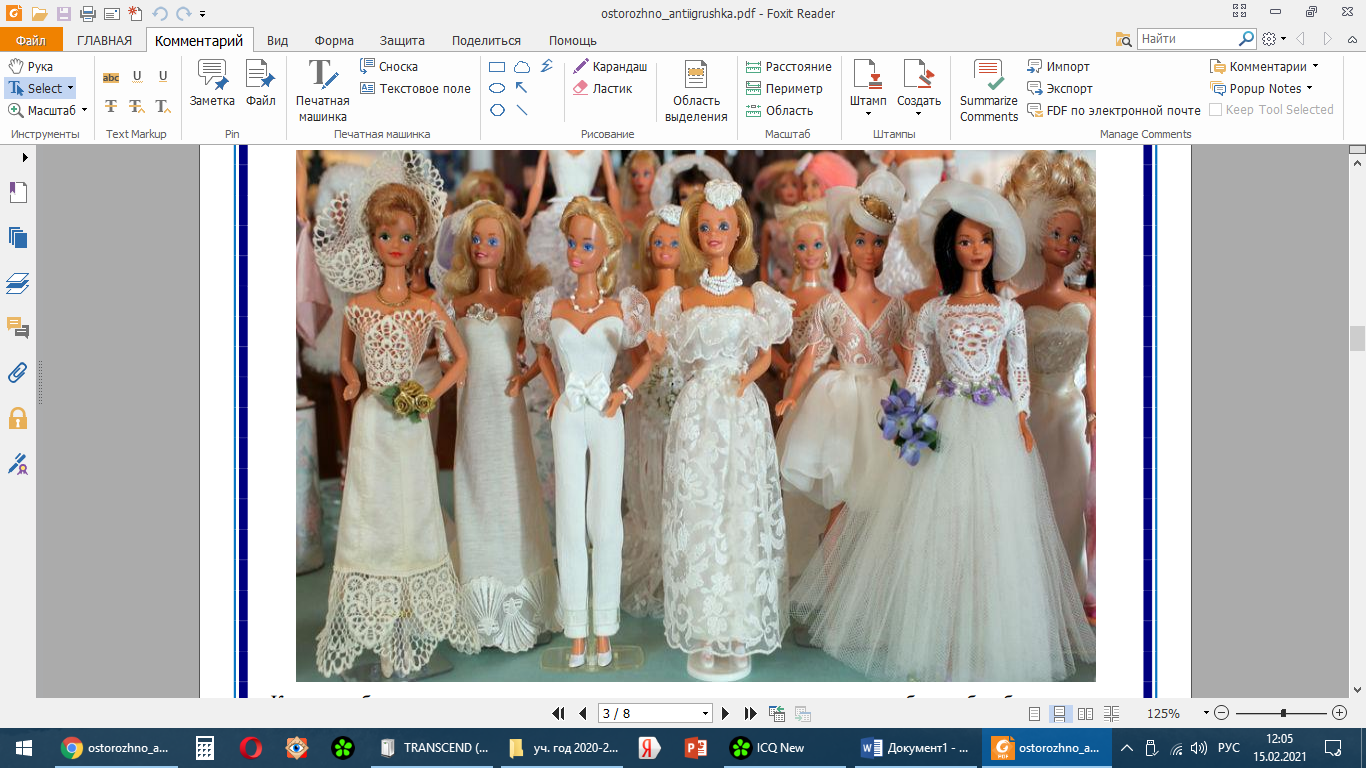 Казалось бы, среди других современных игрушек они кажутся наиболее безобидными: не призывают к жестокости, не пугают своим видом, не противоречат нормам морали. И все же сто раз подумайте, прежде чем «порадовать» дочку такой куклой.Что не так? Кукла должна будить в девочке заботу и нежность, закладывать начальные основы материнского инстинкта. Барби абсолютно не похожа на ребенка, ее не нужно пеленать, кормить, петь ей песенки на ночь. Обслуживая Барби, ребенок начинает ощущать себя прислугой, в лучшем случае – подругой, но никак не «мамой». А кроме того, давно доказано, что Барби может вызвать у девочек чувство неполноценности, стойкого недовольства своей внешностью, что может в дальнейшем привести к неврозу.Зверушки кислотных цветов, не имеющие аналогов в реальном животном мире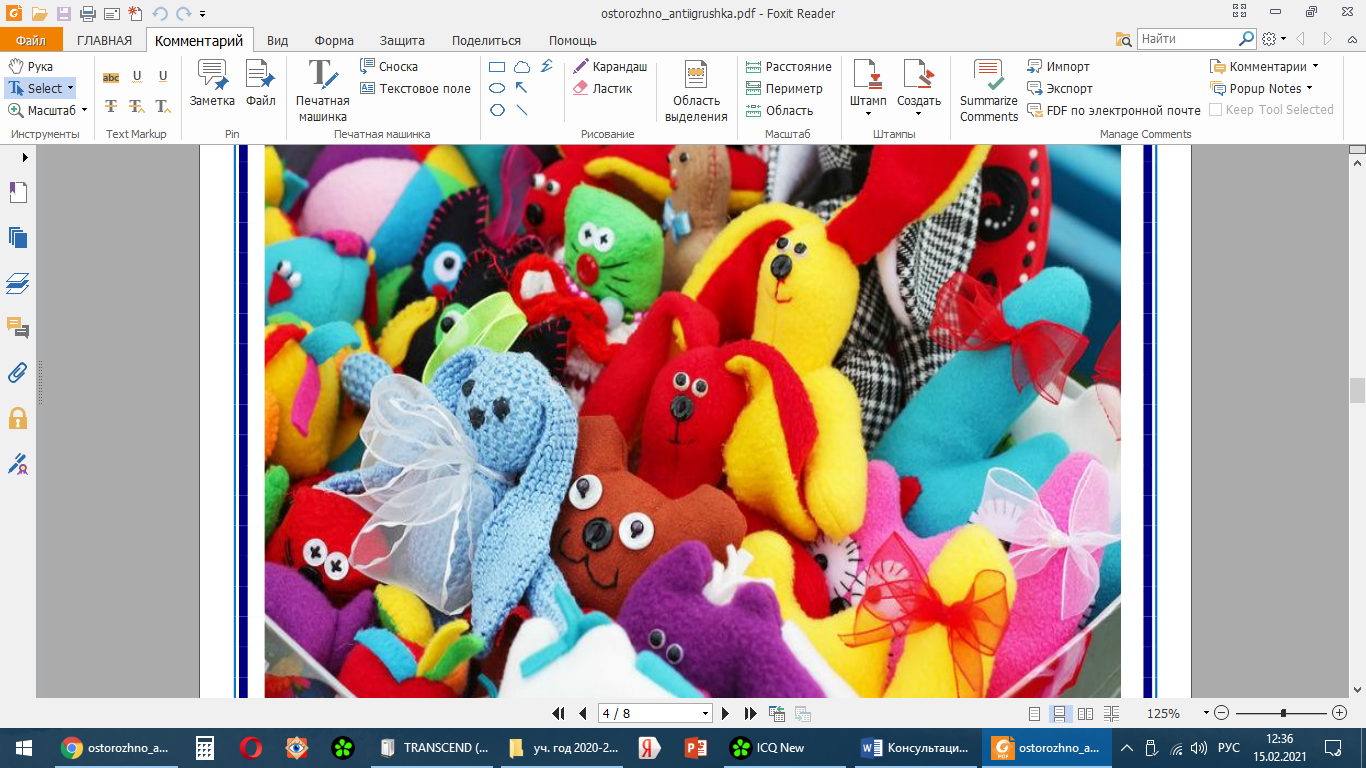 Игрушки с искаженными пропорциями, «лишними» частями тела, лишь отдаленно напоминающие настоящих зверей, могут быть по-своему милы. Но так ли они симпатичны, как кажется? Что не так? Игрушка, помимо прочего, призвана выполнять обучающую функцию, давать ребенку представление о мире, в котором он живет. Очевидно, что пронзительно-синий медведь с парой лишних лап такого знания дать не может. А, кроме того, перенасыщенность яркими красками и деталями развивает у малышей тревожность, провоцирует нервозность.Чрезмерно детализированные «страшные» игрушкиСовсем не все «страшные» игрушки вредны: не зря же во многих сказках добрый герой побеждает злобное чудище. Вот только «злобное чудище» должно быть условным, без реалистичных подробностей – их малыш домыслит сам, и дорисует в воображении ровно то, что его психика сможет выдержать без проблем.Киборги, неприятно похожие на человеческое существо, монстрики с тщательно изображенными уродствами (шрамами, бородавками и т.д.), вампирчики со вполне реалистичными зубами давно уже получили прописку во многих детских. 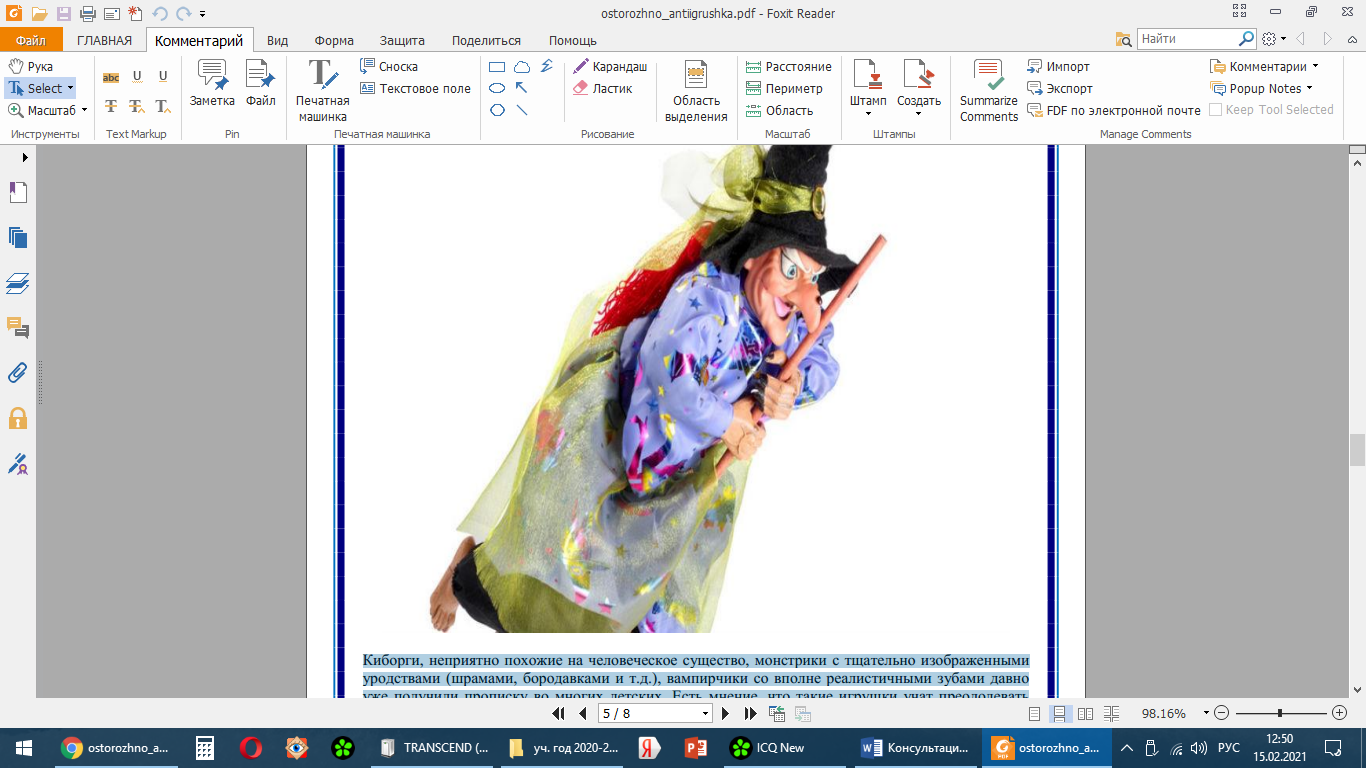 Игрушки, стирающие грань между добром и зломРазнообразные трансформеры: человек-машина, человек-робот и тому подобные, как правило, не несут четкой оценочной нагрузки. Кто плохой? Кто хороший? Кто за добро, а кто – за зло? Очень яркий пример: «супергерой» и «суперзлодей». Очень часто они отличаются только цветом своего «супер-костюма». Как маленькому человеку разобраться, на чьей он стороне?Что не так? Подобные игрушки стирают грань между хорошим и плохим. Ребенок, чьи представления о моральных ценностях еще до конца не сформировались, просто не понимает, на чьей стороне ему надо играть. Еще хуже игры, посвященные гибели всего живого на земле, уничтожению природы, экологическим катастрофам. Настольные игры вроде «Гибели цивилизации» или «Войны миров», несут откровенно негативный заряд, и подсознательно готовят малыша к тому, что он «живет в страшном мире, который вот-вот может погибнуть».Увеличение количества фактов поставки в Россию и распространение в России антиигрушек, явно наносящих ущерб психике российских детей должно активизировать родителей внимательно, вдумчиво выбирать игрушки для своих детей.Памятка«Игрушки как отражение характера человека»Игры с мячом говорят о том, что перед нами человек действия, он не склонен к долгим размышлениям, действует быстро и решительно - его трудно удержать. Для него характерна непритязательность в быту, невнимание к некомфортным условиям жизни, но ему очень важно, чтобы его интересы разделяли близкие люди и были такими же активными, как он.Куклы свидетельствуют о том, что человеку интересны общение с другими людьми, мир социальных отношений. Для него характерна погружённость в выбранную роль и игру – он не всегда сам понимает, чего хочет и кем на самом деле является. Это может предопределять недолговечность отношений с близкими людьми.Плюшевые игрушки нравятся человеку, который любит новые ощущения и переживания, он очень впечатлителен и эмоционален, зависим от отношения к нему окружающих людей, поэтому ему нужно реализовать свою потребность в тепле и ласке через общение с мягкими игрушками - мишками, собачками, зайками. Такой человек может быть источником детской радости жизни для окружающих, а может быть и нытиком, который заражает своими негативными эмоциями окружающих, если чувствует себя обделённым вниманием и лаской.Краски интересуют душевных людей, они открыты миру во всех его проявлениях, чувствительны к его радостям и печалям, восприимчивы к отношениям с другими людьми. Для них могут быть свойственны и агрессия и депрессия, поэтому относиться к ним нужно очень аккуратно, не забывая, что их легко ранить.Занятия с пластилином говорят о том, что ребёнок склонен к усовершенствованию старой и созданию новой реальности, окружающие так привыкают к этому, что постоянно ждут от него изменения обстоятельств и окружающего мира к лучшему, а его может тяготить такой груз ответственности, такому человеку иногда самому трудно провести грань между вымыслом и действительностью.Конструкторы нравятся тем, кто не очень любит что-то менять в себе, предпочитают привычный ход событий, вместе с тем, задумав что-то, не сворачивают с выбранного пути, а проявляют упорство и целеустремлённость, даже упрямство, и достигают задуманного.Страсть к солдатикам характерна для людей, которым нравится совершать манёвры, они легко адаптируются под изменяющуюся информацию, любят соревноваться и, конечно, побеждать. Потом эта страсть переходит в увлечение шашками, шахматами и компьютерными играми.Книги любят мечтатели, они любознательны, у них пытливый ум. Увлекаясь вымыслом и фантазиями, они могут быть совершенно беспомощными и безразличными к будничной жизни и проблемам повседневности.